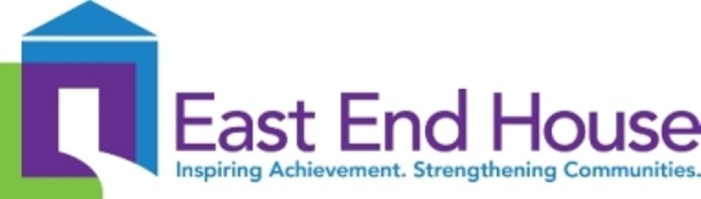 Emergency Food Program Enrollment FormDate: ___________Head of Household (Name): ________________________________________________________Address: ____________________________________________________________________________City:	 ________________________	State: ______			Zip Code: _______________Home phone: _____________	Work phone: _____________ 	Cell phone: ______________Email address: _______________________________________________________________Date of Birth: __________________			Sex:  __Male		__Female	__OtherEthnicity:   ____Hispanic or Latin@			____Not Hispanic or Latin@Race:    ___American Indian or Alaska Native	___American Indian/Alaska Native & Black/African American	___American Indian/Alaska Native & White	___Asian	___Asian/White	___Black or African American	___Black/African American & White	___Native Hawaiian or Other	Pacific Islander	___White	___Other Multi-Racial (not listed above)Your Primary Language: _________________________________________________________Do you live in Cambridge Housing Authority (CHA) Housing?  ___Yes	___NoWere you born in the United States?:  __Yes	__NoYour highest level of education: 							___ Elementary School				___ Middle School___Some High School				___ High School Graduate/GED___ Some College					___ Associate’s Degree___ Bachelor’s Degree				___ Master’s Degree___ PhD or Professional Degree (MD, JD, etc.)	____ Other:________________________________Other adults in household: (Adults are between the ages of 18 and 61)1.__________________________________Relationship to head______________________2.__________________________________Relationship to head______________________3.__________________________________Relationship to head______________________Seniors in household: (Seniors are over age 62)1.__________________________________Relationship to head______________________2.__________________________________Relationship to head______________________3.__________________________________Relationship to head______________________Children in household: (Children are under age 18)1.__________________________________Relationship to head______________________2.__________________________________Relationship to head______________________3.__________________________________Relationship to head______________________4.__________________________________Relationship to head______________________5.__________________________________Relationship to head______________________Total number of people in household: ______Check All That ApplyDisability ________	    Female Head of Household _______      Senior (62 or older) ________Household Income (please mark your income range based on your family size):Types of income received (check all that apply):___Work			___TAFDC		___Worker’s Comp.___SSI				___EAEDC		___Pension___SSDI			___Unemployment	___Alimony___Self-employed		___Child Support	___VA Benefits___Food Stamps		___Refugee Relief	_____________ (Other, please specify)___ No incomeHow did you hear about East End House?___Referred by an agency (please specify)______________________________________________Referred by a friend		___East End House pamphlets, flyers, etc.___East End House website		___CCRC___Other (please specify) ________________________________________________________Food Pantry OnlyAre you new to East End House? 	___Yes		___NoDo you want help applying for any of these benefits?___Mass Health		___TAFDC			___Food Stamps___EAEDC			___Fuel Assistance		___SSI___Rent Assistance		___SSDI___Veterans Benefits		___Other______________________________________________Have you, or anybody in your family, skipped a meal in the past 2 weeks because you did not have enough food?     Yes ____	    No ____Do you receive food stamps?    Yes _____          No _____Do you want a Thanksgiving Basket this Thanksgiving 2016?*   Yes _____          No _____	*you will still need to pick up your confirmation letter to receive your basketDo you want to sign up as a regular (2x month) food pantry client? Yes____	No ______Please provide one of the following at your next visit as income/eligibility verification:Pay stub ___Mass Health, Network Health/Tufts, or Commonwealth Care card ___DTA or SNAP card ___Proof of government assistance (SSI, SSDI, TAFDC, EAEDC) ____MBTA disability card ___Referral from another agency ___Proof you are over age 62 ___I hereby declare my eligibility for & receipt of USDA foods. I hereby release East End House of any liability for the food given to me.  I also certify that all of the above information is accurate to the best of my knowledge.  If there are any changes in any of the above information, I will notify East End House immediately.  _______________________________________		_________________Signature							DateType of Income Verification: _____________________ Initials: ________ Date: ____________Number in HouseholdGross Annual IncomeGross Annual IncomeGross Annual Income1___$0- $34,250___$34,250-$45,500____Above $45,5002___$0- $39,150___$39,150-$52,000____Above $52,0003___$0- $44,050___$44,050-$58,500____Above $58,5004___$0- $48,900___$48,900-$65,000____Above $65,0005___$0- $52,850___$52,850-$70,200____Above $70,2006___$0- $56,750___$56,750-$75,400____Above $75,4007___$0- $60,650___$60,650-$80,600____Above $80,6008+___$0- $64,550___$64,550-$85,800____Above $85,800